Nombre:Fecha:Exploración:Si te es posible puedes ver el siguiente video en YouTube https://www.youtube.com/watch?v=po9GpSQX-ZM&t=42s etapas del proceso tecnológico según El Correcaminos. Responde las siguientes preguntasQue entendiste de las actividades que realiza el CorrecaminosCuáles crees fueron los errores que cometió el CorrecaminosRealizó correctamente las etapas del proceso tecnológicoSi NO te es posible ver el video observa la siguiente imagen y responde las preguntas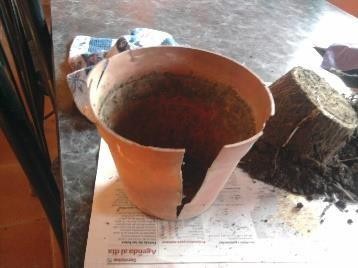 ¿Cuál es el problema?Cuál crees tú sería la solución a este problema¿Para resolver este problema debemos seguir en forma ordenada unos pasos? ¿Cuáles crees serían?Indica que condiciones debería tener la solución.Nos gusta mucho que nos des tu punto de vista, para nosotros es muy importante saber qué piensas.ContinuemosAPRENDAMOS NUEVOS CONOCIMIENTOSLo primero que debemos tener claro es a qué nos referimos cuando hablamos de Tecnología, es importante tener claro cómo funciona.La tecnología se encarga de la creación de productos o artefactos que solucionen problemas y/o cubran necesidades del ser humano, para así mejorar las condiciones de vida de las personas Ejemplo: Silla, lápiz, computador, etc. y esto lo hace con ayuda de la Ciencia y la Técnica,La Ciencia: Busca entender el mundo naturalLa Técnica: es el Saber-HacerVEAMOS LAS DIFERENCIAS QUE EXISTEN ENTRE CIENCIA Y TECNOLOGIACuando vamos a realizar un proyecto es muy importante saber si vamos a inventar o a innovar, miremos la diferencia.TIPOS	OBJETOS	TECNOLOGICOS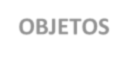 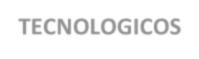 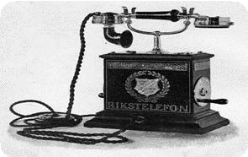 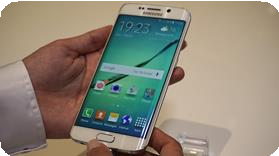 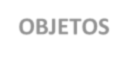 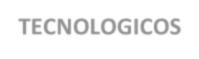 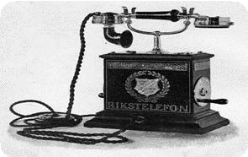 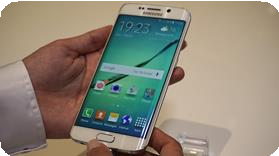 Los seres humanos tenemos unas necesidades, las cuales debemos darle prioridad para poder saber cuáles son necesarias para nuestra vida y cuales nos permiten tener una mejor calidad de vida. ObservaNECESIDADES DEL SER HUMANOObservemos la imagen e identifiquemos cuáles son las necesidades primarias y secundarias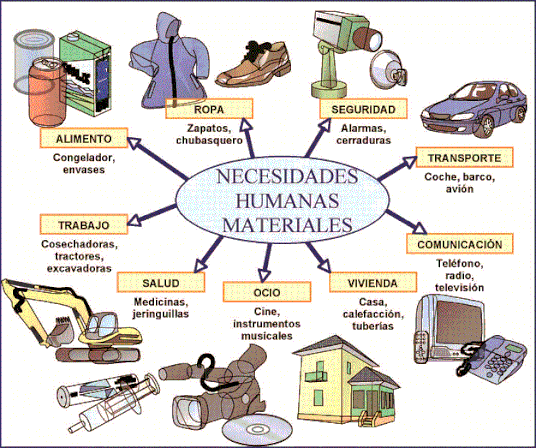 VEAMOS QUE HEMOS APRENDIDO HASTA AQUÍ RESOLVIENDO LA ACTIVIDADEnumera cinco objetos tecnológicos que emplee el hombre para cubrir alguna de sus necesidades:Completa la siguiente tabla:La tecnología existe porque constantemente resuelve necesidades humanas. Indica las soluciones técnicas a las siguientes necesidades¿Cómo vamos hasta aquí? Aquí hacemos una pausa y luego continuamos con la segunda semana de la guíaTECNOLOGIACIENCIAModifica el mundo para satisfacer necesidades humanas.	Utiliza método de trabajo tecnológico (Proceso Tecnológico)	Crea productos artificiales (máquinas, aparatos, construcciones, etc.)Resuelve problemas del ser humano	Busca entender el mundo natural	Método de trabajo Científico (Establece una hipótesis de partida, la reformula en su caso, según las observaciones y experimentos)Finalidad formular leyes, principios, teorías que expliquen los fenómenos observadosOBJETO TECNOLÓGICONECESIDADAviónDesplazarse a grandes distanciasObjetoNecesidad que satisfaceOtros objetos con la mismafunciónBolígrafoCocheMonedaTeléfonoLavadoraTenisMicroondasNecesidadSolución tecnológica que resuelve el problemaPara cruzar un ríoAbastecer de agua una ciudadElevar una caja hasta cierta alturaEnviar un mensaje a Madrid en segundosTrasladar personas a grandes distancias